                                                                                                                  ПроектАДМИНИСТРАЦИЯ  ГОРОДСКОГО  ОКРУГА"ГОРОД  АРХАНГЕЛЬСК"П О С Т А Н О В Л Е Н И Еот «_____»__________ 2021г. №________О внесении дополнения в приложение № 3 к постановлению                       мэрии города Архангельска от 07.04.2014 № 278Дополнить приложение № 3 к постановлению мэрии города Архангельска от 7 апреля 2014 года № 278 «Об определении границ и утверждении схем границ прилегающих территорий, на которых не допускается розничная продажа алкогольной продукции» 	схемой № 272 границ прилегающей территории медицинской организации общества с ограниченной ответственностью "АС-КЛИНИКА", расположенной по адресу: Архангельская область, г. Архангельск, просп. Ломоносова, д.83, согласно приложению к настоящему постановлению.2.Опубликовать постановление в газете «Архангельск - город воинской славы» и на официальном информационном интернет-портале муниципального образования «Город Архангельск».Глава городского округа"Город Архангельск"                                                                         Д.А. Морев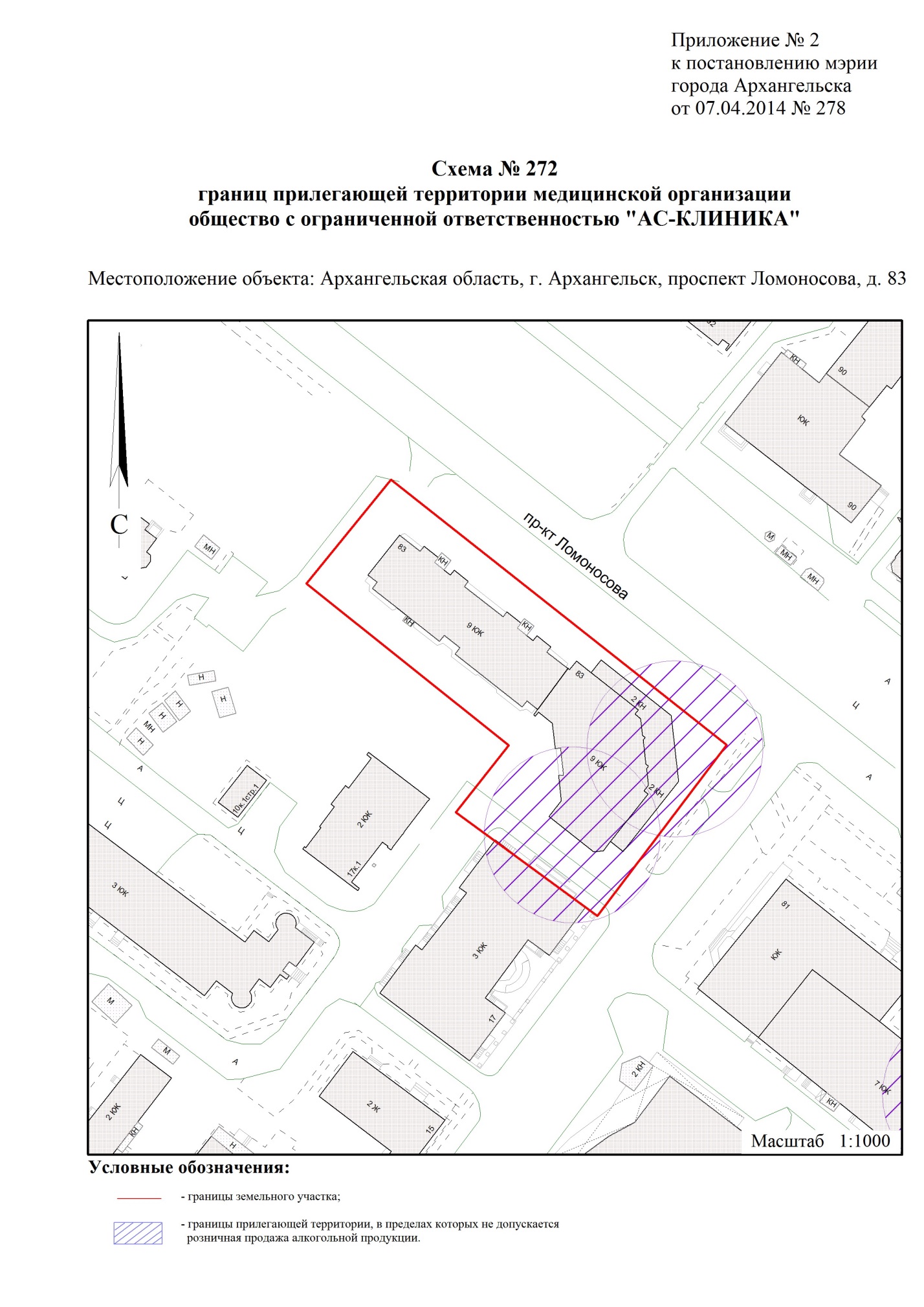 